L'Université de Benha participe à la 15e conférence annuelle de l'Organisation arabe pour le développement administratif. La délégation de l'Université de Benha représentée par le professeur Mohamed El-Sayed Directeur du Centre d'informations à l'Universite de Benha et les services de recherche universitaire, et le professeur Gamal Sousa Le superviseur des villes universitaires, ont participé dans les activités et les efficacités de la 15e Conférence annuelle de l'Organisation arabe pour le développement administratif, qui a eu lieu, intitulé «programme de développement» «Programme de développement» de l'après-2015 dans les pays arabes.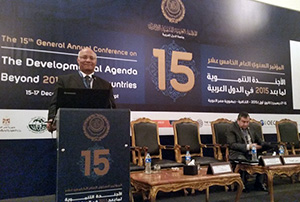 La conférence a discuté sur tout ce qui est nouveau et tout ce qui a été réalisé à partir des dix-sept objectifs du développement durable dans le monde arabe, dont le monde cherche à atteindre objectifs. Cette Conférence, qui dure trois jours, discute aussi les moyens et les mécanismes de mise en œuvre des programme du développement approuvées par l'Assemblée générale des Nations Unies le 25 Septembre à l'issue de ses travaux qui comprenait 17 objectifs de développement durable jusqu'en 2030 en plus de la plus 169 buts qui visent à améliorera le processus des objectifs du Millénaire pour le développement et aussi la réalisation de tout ce qui n'a pas été réalisé.Les principaux objectifs les plus importants de l'Organisation des Etats Unies aspirent à parvenir à la libération de l'humanité de la pauvreté, de la faim, de la maladie, de la misère, et la fourniture de l'égalité pour tout le monde pour avoir enfin une bonne éducation, des soins de santé, une protection sociale, une justice et une égalité.La conférence a été témoin d'une grande présence internationale et un niveau élevé-arabe, en présence du Monsieur Nabil Elaraby Secrétaire général de la Ligue arabe, et M. Ashraf Elaraby Ministre de la planification et de suivi de la réforme administrative, et le Dr Talal Abu-Ghazalah Fondateur et Président de l' Organisation Talal Abu-Ghazaleh, et Dr. Nasser Al-Qahtani Directeur général de l'Organisation arabe pour le développement administratif, et un certain nombre d'ambassadeurs de pays arabes et étrangers, des personnalités publiques et des experts internationaux.